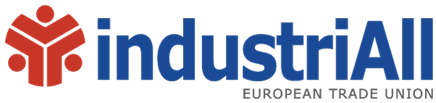 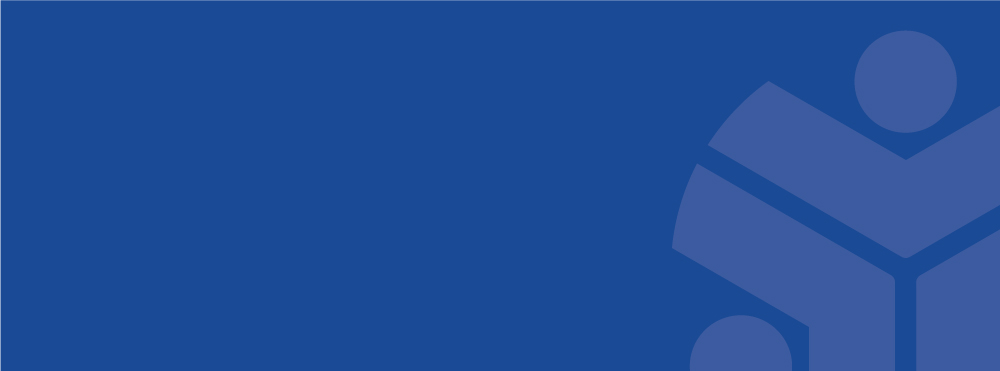 In Europa gibt es schätzungsweise 135 Millionen Menschen, die mit einer Behinderung leben. Im Jahr 2019 war die Wahrscheinlichkeit der Erwerbstätigkeit von Menschen mit Behinderungen in der EU um 24,2 Prozentpunkte geringer als bei Menschen ohne Behinderungen: Nur 50,8 Prozent der Menschen mit Behinderungen sind erwerbstätig, im Vergleich zu 75 Prozent der Menschen ohne Behinderungen. Am stärksten betroffen sind Menschen mit psychosozialen und geistigen Behinderungen.  Der Kampf gegen Diskriminierung am Arbeitsplatz ist eine Priorität für industriAll European Trade Union. Wir werden uns verstärkt für integrative und offene Arbeitsmärkte und qualitativ hochwertige Beschäftigung einsetzen und Vertreter*innen mit Behinderungen in unseren eigenen Organisationen willkommen heißen und für sie zugänglich sein.Anhang: European Disability Forum “Guide to inclusive and Accessible Trade Unions”IndustriAll European Trade Union verpflichtet sich: zum Einsatz für gleichen Status und gleiches Entgelt, gleichen Sozialschutz und gleiche Sozialleistungen, gleichen Bildungsurlaub usw.zum Einsatz gegenüber den Arbeitgebern für angemessene Vorkehrungen, z. B. Anpassungen am Arbeitsplatz, unterstützende Geräte und Technologien, flexible Regelungenzur Zusammenarbeit mit Arbeitgebern und Bildungseinrichtungen, um berufliche Aus- und Weiterbildung zugänglich zu machen und Berufsaussichten zu verbessernzur Unterstützung von Arbeitgebern, Betriebsrät*innen und Gewerkschaftsvertreter*innen im Kampf gegen Stereotypisierung und Diskriminierungzur Unterstützung von Arbeitgebern, Betriebsrät*innen und Gewerkschaftsvertreter*innen bei der Gewährleistung sicherer Arbeitsplätze, z. B. durch Überprüfung von Evakuierungsverfahren und Alarmsystemenzur Verwendung leichter und verständlicher Sprache und zum Abhalten von Sitzungen in barrierefreien Räumenzur Einbeziehung von Menschen mit Behinderungen in Verhandlungsteamszur Überprüfung von Tarifverträgen unter dem Aspekt der Auswirkungen auf Menschen mit Behinderungenzur Bereitstellung von relevanten Informationen und/ oder Schulungen für Gewerkschaftsfunktionär*innen und -vertreter*innen